Radio Maria England has sent a message: wishing all a lovely and safe August! Don’t forget that you can listen to Radio Maria England wherever you are in the world on the Radio Maria Play App - do take us with you wherever you go! (download by Google Play or Apple)Craigmyle Lecture 2023 13 September @ 6:00 pm - 8:30 pmSave the Date. 25th November 2023 11-12:30INSPIRING WOMEN. Women in the Church Committee (NBCW) have arranged 3 further webinars, the first will be led by Prof. Tina Beattie who will explore ‘Enabling women to flourish in the Church.A Resource suggestionA Beautiful Thing Podcast with Angela WardThe first series of ‘The 12 women of the gospel’ finished on the 21st June. Listen to stories of the Gospel told through storytelling and the arts @  https://www.a-beautiful-thing.co.uk/For further details of any of the above, or to share your projects, ideas and hopes contactSue Petritz      nbcw@abdiocese.org.uk   Diocesan Link for Arundel & Brighton Actively promoting the presence, participation & responsibilities of Catholic Women 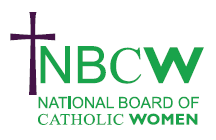 AUGUST 2023  News from your Diocesan Link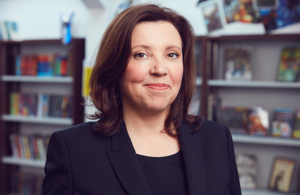 The Catholic Union’s 2023 Craigmyle Lecture will be given by Dame Rachel de Souza DBE, the Children’s Commissioner for England who will talk about creating a society where children can flourish. In person or live streamed. https://catholicunion.org.uk/eventslist/craigmyle-lecture-2023/   